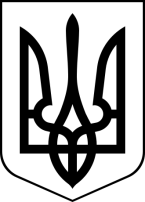 БРОСКІВСЬКИЙ ЗАКЛАД  ЗАГАЛЬНОЇ СЕРЕДНЬОЇ ОСВІТИСАФ'ЯНІВСЬКОЇ СІЛЬСЬКОЇ РАДИІЗМАЇЛЬСЬКОГО РАЙОНУ ОДЕСЬКОЇ ОБЛАСТІН А К А ЗПро затвердження списку вчителів, які підлягають атестації в 2023 – 2024 навчальному році Відповідно до Типового положення про атестацію педагогічних працівників навчально-виховних закладів України, для активізації творчої діяльності, стимулювання безперервної фахової та загальної освіти педагогічних працівників, підвищення їхньої персональної відповідальності за результати навчання і виховання учнів та з метою проведення атестації     НАКАЗУЮ:Затвердити список учителів школи, які атестуватимуться в 2023/2024 н.р.:Водзяновська А.П., вчитель української мови та літератури, спеціаліст вищої категорії, старший вчитель.               Підстава: заява Водзяновської А.П. про чергову атестацію.Клопот С.Б., вчитель української мови та літератури, спеціаліст вищої категорії, старший вчитель.Підстава: заява Клопот С.Б. про чергову атестацію.Щербина М.С., вчитель зарубіжної  літератури, спеціаліст вищої категорії, старший вчитель.Підстава: заява Щербини М.С. про чергову атестацію.Ніколаєва С.В., вчитель фізики та математики, спеціаліст вищої категорії.Підстава: заява Ніколаєвої С.В. про чергову атестацію.  Малахова М.В., соціальний педагог, спеціаліст І категорії.Підстава: заява Малахової М.В. про чергову атестацію.- Колісницька Н.Ю., вчитель початкових класів, спеціаліст І категорії.Підстава: заява Колісницької Н.Ю. про чергову атестацію.- Кукліна О.Г., асистент вчителя.Підстава: заява Кукліної О.Г. про чергову атестацію. - Романова О.М., асистент вчителя, вчитель фізичної культури.Підстава: заява Романової О.М. про чергову атестацію 2. Розподілити обов’язки з атестації вчителів між членами атестаційної     комісії таким чином: Водзяновська А.П. – Лепська Н.І., Янсон Л.З.; Клопот С.Б. –  Водзяновська А.П., Янсон Л.З., Лепська Н.І.;Щербина М.С. – Водзяновська А.П., Янсон Л.З., Лепська Н.І.; Малахова М.В. – Водзяновська А.П., Янсон Л.З., Лепська Н.І.;Ніколаєва С.В. - Водзяновська А.П., Лепська Н.І., Малахова М.В.;Колісницька Н.Ю. – Іовчева В.В., Фільчакова В.І., Малахова М.В.; Кукліна О.Г. –  Лепська Н.І., Храпавицька В.Д., Малахова М.В;Романова О.М. - Лепська Н.І., Храпавицька В.Д., Малахова М.В.   3. Контроль за виконанням даного наказу залишаю за собою.           Директор закладу                                           Алла ВОДЗЯНОВСЬКА З наказом ознайомлені: 